Name: Igor PeškoE-mail: igor.pesko@gmail.com or igorbp@uns.ac.rs Institution: University of Novi Sad, Faculty of Technical Sciences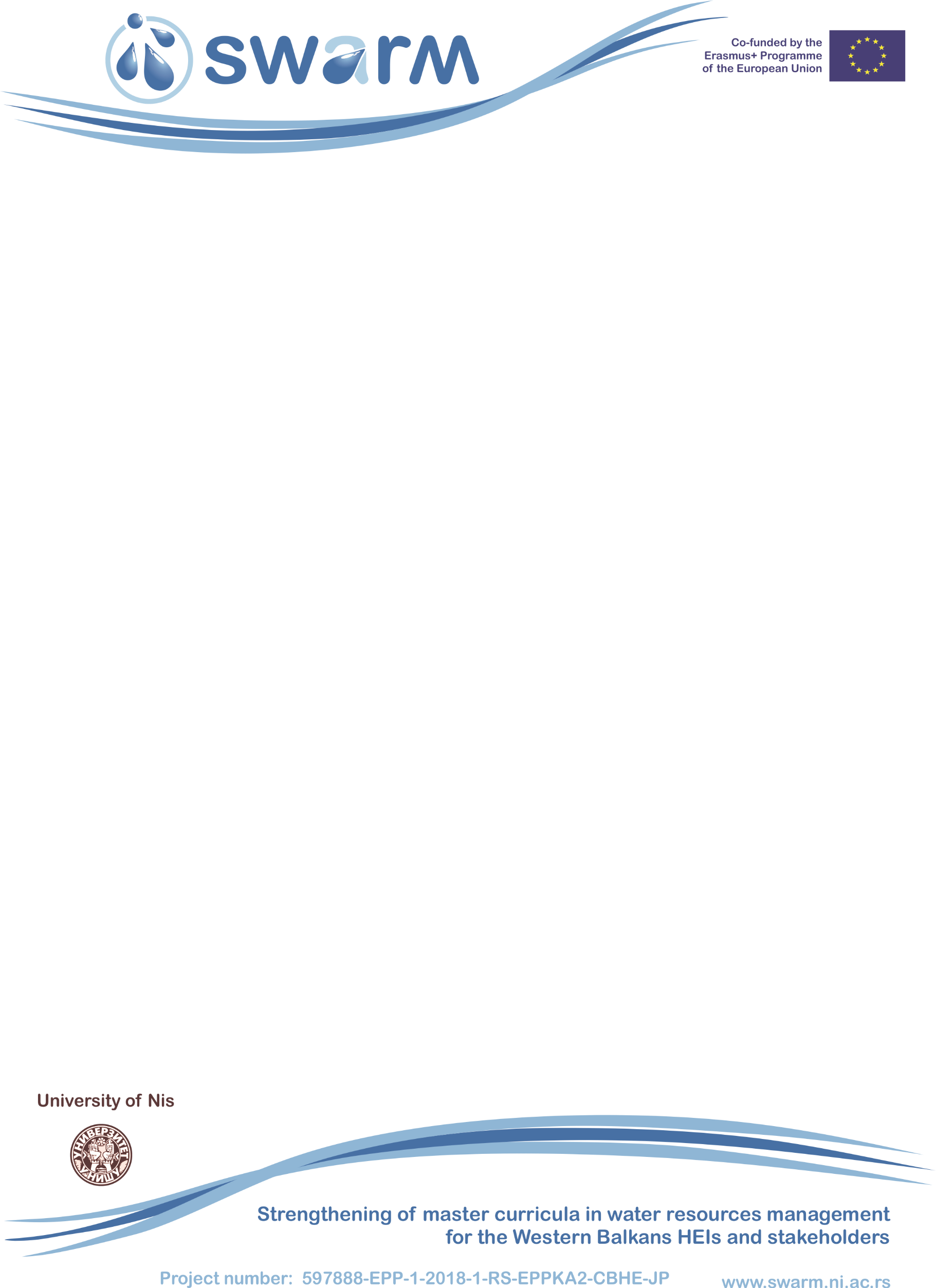 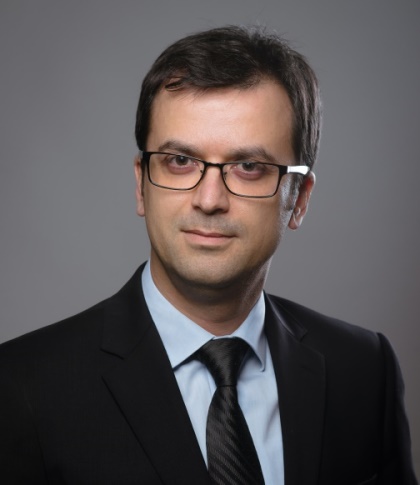 Igor Peško is Assistant Professor and Deputy Head of Department of Civil engineering and Geodesy at the Faculty of Technical Sciences, University of Novi Sad (Serbia). His field of research is construction and project management in construction industry. As author and co-author he published more than 70 scientific papers in international and national journals and conferences. Also, Igor has participated in several projects founded by Serbian Ministry of Sciences.His involvement has primarily been with the delivery of lectures in the field of Construction and Project Management and Organization and Technology of Construction Works at University of Novi Sad. Also, his involvement as an Consultant/Expert Associate has been with projects delivering for clients in various sectors. This mostly includes feasibility and pre-feasibility studies, bills of quantities, cost analysis and planning and scheduling in construction industry.Familiar with new technologies such as BIM (Building Information Modeling), AI (Artificial Intelligence) in construction industry and also Lean Construction and Agile Project management.References (max. 5 relevant references)Peško I., Mučenski V., Šešlija M., Radović N., Vujkov A., Bibić D., Krklješ M.: Estimation of Costs and Durations of Construction of Urban Roads Using ANN and, Complexity, 2017, Vol. 2017, No. 3, Article ID 2450370, pp. 13, IF: 4.621Radović N., Mirković K., Šešlija M., Peško I.: Output and Performance Based Road Maintenance Contracting – Case Study Serbia, Tehnički vjesnik/Technical Gazette, 2014, Vol. 21, No. 3, pp. 681-688, IF: 0,615Peško I., Trivunić M., Ćirović G., Mučenski V.: A Preliminary Estimate of Time and Cost in Urban Road Construction Using Neural Networks, Tehnički vjesnik/Technical Gazette, 2013, Vol. 20, No. 3, pp. 563-570, IF: 0,615Radović N., Šešlija M., Peško I.: Expert project analyses in the process of road maintenance management, Građevinar, 2013, Vol. 65, No. 7, pp. 641-652, IF: 0,216Peško I., Dražić J., Mučenski V., Trivunić M.: Preparing a Data Base for Estimating Seismic Damage on Buildings by Applying ANN, Journal of Applied Engineering Science, 2012, Vol. 10, No. 1, pp. 21-26References (max. 5 relevant references)Peško I., Mučenski V., Šešlija M., Radović N., Vujkov A., Bibić D., Krklješ M.: Estimation of Costs and Durations of Construction of Urban Roads Using ANN and, Complexity, 2017, Vol. 2017, No. 3, Article ID 2450370, pp. 13, IF: 4.621Radović N., Mirković K., Šešlija M., Peško I.: Output and Performance Based Road Maintenance Contracting – Case Study Serbia, Tehnički vjesnik/Technical Gazette, 2014, Vol. 21, No. 3, pp. 681-688, IF: 0,615Peško I., Trivunić M., Ćirović G., Mučenski V.: A Preliminary Estimate of Time and Cost in Urban Road Construction Using Neural Networks, Tehnički vjesnik/Technical Gazette, 2013, Vol. 20, No. 3, pp. 563-570, IF: 0,615Radović N., Šešlija M., Peško I.: Expert project analyses in the process of road maintenance management, Građevinar, 2013, Vol. 65, No. 7, pp. 641-652, IF: 0,216Peško I., Dražić J., Mučenski V., Trivunić M.: Preparing a Data Base for Estimating Seismic Damage on Buildings by Applying ANN, Journal of Applied Engineering Science, 2012, Vol. 10, No. 1, pp. 21-26